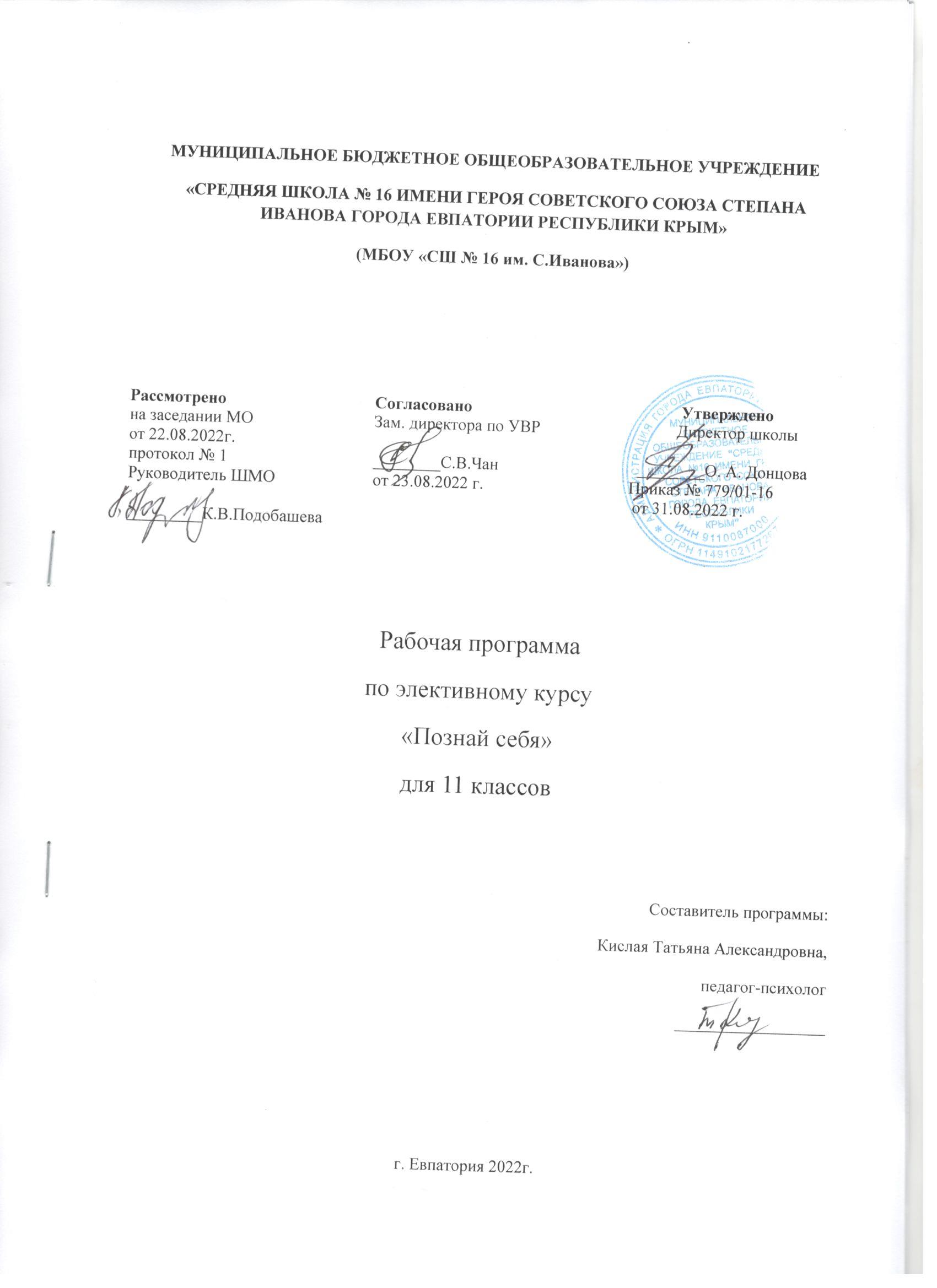 Образовательный стандарт: Федеральный государственный образовательный стандарт СОО, утвержденный приказом Минобразования  и науки РФ от 17.05.2012г. № 413 (с изменениями).Программа элективного курса разработана и составлена на основе программы Н. Е. Водопьяновой, Н. В. Лик, Г. В. Адреевой «Самопознание школьников»; Леви В. «Искусство быть собой».Планируемые результаты освоения курса:Личностные результаты: - готовность и способность обучающихся к саморазвитию, - сформированность мотивации к учению и познанию, - социальные компетентности, личностные качества;- сформированность у обучающихся уважения и интереса к чувствам других людей; - сформированность умения анализировать свое поведение на основе общих моральнонравственных понятий;  - сформированность уважительного отношения к отличительным особенностям чувств и эмоций других людей; - сформированность у обучающихся мотивации к изучению психологии, с целью самосовершенствования и дальнейшей самореализации; - сформированность у обучающихся готовности и способности к духовному развитию; - сформированность нравственных качеств обучающихся, основанных на духовных традициях, внутренней установке личности поступать согласно своей совести; - сформированность у обучающихся мотивации к обучению и познанию.         Метапредметными результатами изучения курса является формирование универсальных учебных действий (УУД). Регулятивные УУД: • осознавать свои личные качества, способности и возможности • осознавать свои эмоциональные состояния и учиться саморегуляции • овладевать навыками саморегуляции в общении со сверстниками и учителями • научиться контролировать собственное агрессивное поведение • осознавать свою долю ответственности за чувства, мысли и поступки. • учиться прогнозировать последствия собственных поступков. Познавательные УУД:  учиться осознавать и анализировать изменения в самом себе  планировать свою учебную деятельность с учетом индивидуального стиля учебной деятельности  адекватно воспринимать оценки учителей  уметь распознавать чувства других людей  обогатить представления о собственных ценностях и их роли в жизни  уметь формулировать собственные проблемы Коммуникативные УУД:  учиться строить взаимоотношения с окружающими  учиться конструктивно разрешать конфликтные ситуации  учиться правильно вести себя в ситуации проявления агрессии со стороны других  учиться самостоятельно решать проблемы в общении с друзьями  формулировать свое собственное мнение и позицию  учиться толерантному отношению к другому человеку.Предметные результаты - психологические знания (понятия, факты, идеи, законы науки психологии, способы психической деятельности), - психологические умения (чем для самого человека становятся те знания и способы действия, которые он приобретает в процессе обучения), - навыки (привычка мыслить и действовать в соответствии с психологической культурой), - опыт творческой самодеятельности, - овладение культурой психической деятельности, - формирование эмоционально-целостного отношения к психологической реальности и действительности в целом.Ученик научится: - слушать и слышать партнера, признавать право каждого на собственное мнение и принимать решения с учетом позиций всех участников;- принимать и уважать ценности семьи и общества, школы и стремиться следовать им; - ориентироваться в нравственном содержании и смысле поступков; Ученик получит возможность научиться:- формировать самоуважение и эмоционально-положительное отношения к себе; - открыто выражать и отстаивать свою позицию; - критично относиться к своим поступкам и адекватно их оценивать; - самостоятельным действиям, ответственности за их результаты; - целеустремленности и настойчивости в достижении целей; - готовности к преодолению трудностей и жизненного оптимизма; - умению противостоять действиям и влияниям, представляющим угрозу жизни, здоровью и безопасности личности и общества в пределах своих возможностей.Содержание курсаРаздел  1. Введение. Начальная диагностика (2 часа) Я реальный и Я идеальный. Навыки рефлексии.Раздел 2. Мое здоровье и мой имидж (8 часов) Самопрезентация. Базовые характеристики личности. Жизненные ценности. Первое впечатление. Умение сказать «нет!». Алкоголь: мифы и реальность. Алкоголь: мифы и реальность. Сопротивление давлению.Раздел 3. Мир эмоций и чувств (10 часов) Спектр наших эмоций и чувств. Контроль своих потребностей. Стресс. Кризис: выход есть! Учитесь властвовать собой Навыки распознавания эмоций и чувств. Улыбайтесь, господа! Я абсолютно спокоен! Приемы самоконтроля. Уверенное поведение.Раздел 4. Мысли и действия (6 часов) Потребности человека. Реальные потребности в юношеском возрасте. Саморегуляция деятельности. Критическое мышление. Откуда берутся наши мысли. Мое мнение.Раздел 5. Отношения (6 часов) Толерантность. Искусство общения. Барьеры общения. Мужчина и женщина. Конструктивное взаимодействие. Разрешаем конфликты.Раздел 6.  Заключительная диагностика (2 часа) Мое будущее: стратегии успеха. Проектирования собственного будущего.ТЕМАТИЧЕСКОЕ  ПЛАНИРОВАНИЕ11-е классы, второй год обучения(34 часов, 1 час в неделю)КАЛЕНДАРНО-ТЕМАТИЧЕСКОЕ ПЛАНИРОВАНИЕ11-А, Б классов        №      п/пНаименование разделов и темВсего часовПрактическая частьРаздел 1Введение. Начальная диагностика 2-Раздел 2Мое здоровье и мой имидж81Раздел 3Мир эмоций и чувств101Раздел 4Мысли и действия61Раздел 5Отношения61Раздел 6Заключение21ИТОГО345№ п/п№ п/п№ п/пДатаДатаТема урокаПрактическая частьпланфактфактпланфактТема урокаПрактическая частьРаздел  1. Введение. Начальная диагностика (2 часа)Раздел  1. Введение. Начальная диагностика (2 часа)Раздел  1. Введение. Начальная диагностика (2 часа)Раздел  1. Введение. Начальная диагностика (2 часа)Раздел  1. Введение. Начальная диагностика (2 часа)Раздел  1. Введение. Начальная диагностика (2 часа)Раздел  1. Введение. Начальная диагностика (2 часа)1105.09Я реальный и Я идеальныйВыполнение тестовых задач и тренинговых упражнений2212.09Навыки рефлексииТренингРаздел 2. Мое здоровье и мой имидж (8 часов)Раздел 2. Мое здоровье и мой имидж (8 часов)Раздел 2. Мое здоровье и мой имидж (8 часов)Раздел 2. Мое здоровье и мой имидж (8 часов)Раздел 2. Мое здоровье и мой имидж (8 часов)Раздел 2. Мое здоровье и мой имидж (8 часов)Раздел 2. Мое здоровье и мой имидж (8 часов)3319.09СамопрезентацияСамопрезентация4426.09Базовые характеристики личностиАнализ ситуаций5503.10Жизненные ценностиАнализ ситуацийПриемы самоанализа6610.10Первое впечатлениеКруглый стол7717.10Умение сказать «нет!»Ролевое проигрывание, анализ ситуаций, самоанализ8824.10Алкоголь: мифы и реальностьАнализ, обсуждение, круглый стол9907.11Алкоголь и зависимостьОбсуждение101014.11Сопротивление давлениюАнализ ситуацийПриемы самоанализаМир эмоций и чувств (10 часов)Мир эмоций и чувств (10 часов)Мир эмоций и чувств (10 часов)Мир эмоций и чувств (10 часов)Мир эмоций и чувств (10 часов)Мир эмоций и чувств (10 часов)Мир эмоций и чувств (10 часов)111121.11Спектр наших эмоций и чувствАнализ ситуацийПриемы самоанализа121228.11Контроль своих потребностейПсихологический тренинг131305.12СтрессАнализ ситуацийПриемы самоанализа141412.12Кризис: выход есть!Ролевое проигрывание151519.12Учитесь властвовать собойанализ ситуаций, самоанализ161626.12Навыки распознавания эмоций и чувстванализ ситуаций, самоанализ171709.01Улыбайтесь, господа!Психологический тренинг181816.01Я абсолютно спокоен!анализ ситуаций, самоанализ191923.01Приемы самоконтроляРолевое проигрывание,202030.01Уверенное поведениеРолевое проигрывание, анализ ситуаций, самоанализРаздел 4. Мысли и действия (6 часов)Раздел 4. Мысли и действия (6 часов)Раздел 4. Мысли и действия (6 часов)Раздел 4. Мысли и действия (6 часов)Раздел 4. Мысли и действия (6 часов)Раздел 4. Мысли и действия (6 часов)Раздел 4. Мысли и действия (6 часов)212106.02Потребности человекаОтработка способов сотрудничества222213.02Реальные потребности в юношеском возрастеАнкетирование232320.02Саморегуляция деятельностиПриемы самоанализа242427.02Критическое мышлениеанализ ситуаций, самоанализ252506.03Откуда берутся наши мыслиРолевое проигрывание262613.03Мое мнениеРефлексивный диалогРаздел 5. Отношения (6 часов)Раздел 5. Отношения (6 часов)Раздел 5. Отношения (6 часов)Раздел 5. Отношения (6 часов)Раздел 5. Отношения (6 часов)Раздел 5. Отношения (6 часов)Раздел 5. Отношения (6 часов)272727.03ТолерантностьПсихологический тренинг282803.04Искусство общенияРолевое проигрывание, рефлексивный диалог292910.04Барьеры общенияПсихологический тренинг303024.04Мужчина и женщинаМини-лекциярефлексивный диалог313115.05Конструктивное взаимодействиеПсихологический тренинг323222.05Разрешаем конфликтыРолевое проигрываниеРаздел 6. Заключительная диагностика (2 часа)Раздел 6. Заключительная диагностика (2 часа)Раздел 6. Заключительная диагностика (2 часа)Раздел 6. Заключительная диагностика (2 часа)Раздел 6. Заключительная диагностика (2 часа)Раздел 6. Заключительная диагностика (2 часа)Раздел 6. Заключительная диагностика (2 часа)333329.05Мое будущее: стратегии успехаДиагностические тестирование и упражнения3434Проектирования собственного будущегоКруглый стол